SINGLE COURSE EXAMINATION FORM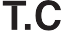 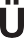 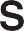 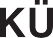 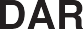 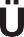 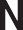 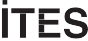 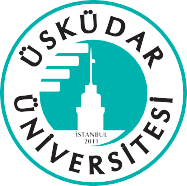 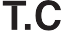 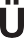 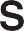 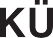 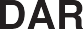 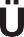 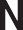 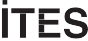 TO THE FACULTY OF HUMANITIES AND SOCIAL SCIENCESI am a student of the faculty with the identification given above.In order to graduate at the end of the 2021-2022 Academic Year Fall Semester, I want to take a single course examination from the course I have listed below.I respectfully submit for your information...............................................(Student Signature)ÜÜ.FR.034   Revizyon No: 0 (08.11.2016)Student:Name Surname	:Class/Year:  	Student Number	:Phone :  	Faculty	:E-mail:  	Department          :Date:  	COURSE CODECOURSE NAMECOURSE INSTRUCTOR